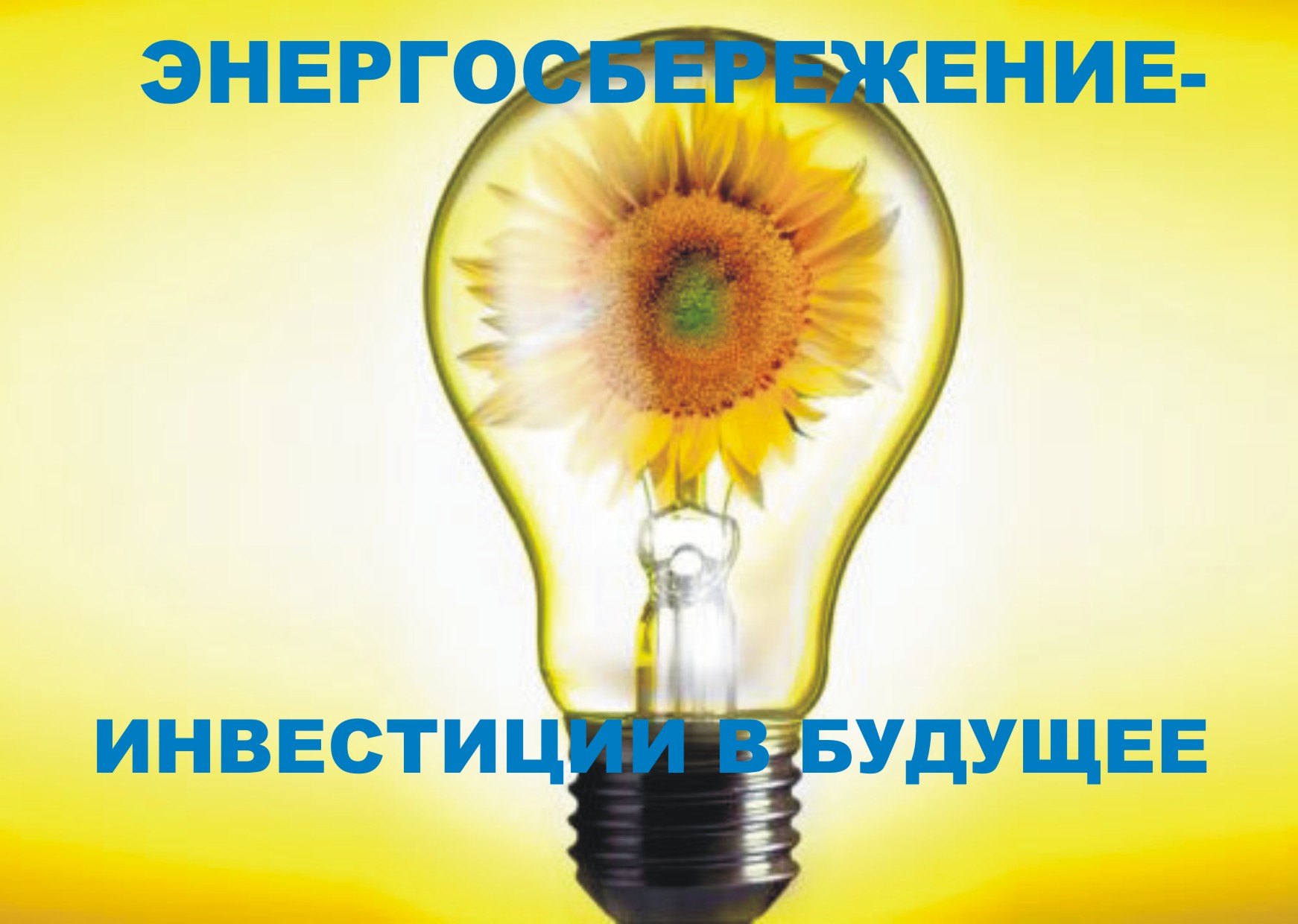 Социальная реклама в области энергосбережения и повышения энергетической эффективностиУважаемые жители села Нижнеусцелёмово,Берёзовка ,Вишневка!В настоящее время создание условий для повышения эффективности использования энергии и других видов ресурсов становится одной из приоритетных задач социально-экономического развития муниципального образования Нижнеусцелёмовское сельское поселение.Привычка экономить энергию и ресурсы – это признак разумного и современного потребителя. Энергосберегающие технологии доступны сегодня каждому из нас. Используйте их и получайте удовлетворения не только от экономической выгоды, но и от создания того, что этим вы помогаете модернизировать экономику нашей страны.Рационально используйте электричество!Устанавливайте современные энергосберегающие электротехнические устройства, много тарифные электросчетчики, позволяющие экономить на разнице тарифов.Максимально используйте возможности естественного освещения, выключайте освещение, когда в нем нет необходимости, отключайте от сети зарядные   устройства, замените лампы на энергосберегающие.Начни с себя, вот главное решение!Энергосбережение-Вклад каждого-Результат общий!Глава сельского поселения                                                              Р.Р.Чутбасов.ФЗ № 261 “ОБ ЭНЕРГОСБЕРЕЖЕНИИ И О ПОВЫШЕНИИ ЭНЕРГЕТИЧЕСКОЙ ЭФФЕКТИВНОСТИ И О ВНЕСЕНИИ ИЗМЕНЕНИЙ В ОТДЕЛЬНЫЕ ЗАКОНОДАТЕЛЬНЫЕ АКТЫ РОССИЙСКОЙ ФЕДЕРАЦИИ”